       Colegio Américo Vespucio          2° Básico / Lenguaje/PIE           LVMV/2020Guía de aprendizaje LenguajeSegundo básico AActividad de comprensión lectora. Lee el siguiente texto:El regalo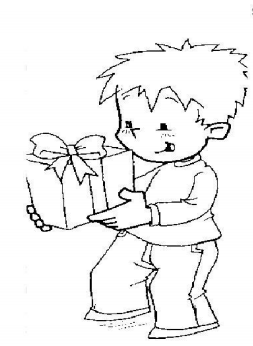 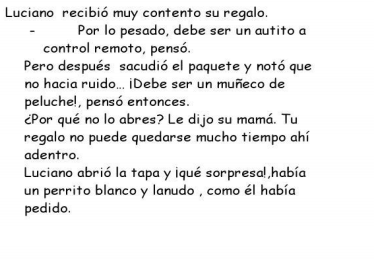 Ahora responde las siguientes preguntas:¿Cómo se llama el personaje principal?________________________________________________________________________________________________________________________________________________________________¿Qué había en la caja?________________________________________________________________________________________________________________________________________________________________¿De regalo pedirías un perrito como Luciano?________________________________________________________________________________________________________________________________________________________________Dibuja lo que Luciano imaginó.Primero                                                                                           Después                  NombreCursoFecha2° A _______ / _______ / ______